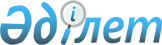 Об утверждении Типового положения о научных лабораториях коллективного пользованияПриказ Министра образования и науки Республики Казахстан от 19 мая 2011 года № 200. Зарегистрирован в Министерстве юстиции Республики Казахстан 16 июня 2011 года № 7013       В целях реализации подпункта 12) статьи 4 Закона Республики Казахстан от 18 февраля 2011 года "О науке" ПРИКАЗЫВАЮ:       1. Утвердить прилагаемое Типовое положение о научных лабораториях коллективного пользования.      2. Комитету науки (Касымбекову Б.А.):      1) обеспечить в установленном порядке государственную регистрацию настоящего приказа в Министерстве юстиции Республики Казахстан;      2) после прохождения государственной регистрации опубликовать настоящий приказ в средствах массовой информации.      3. Контроль за исполнением настоящего приказа возложить на вице-министра образования и науки Республики Казахстан М. Орунханова.      4. Настоящий приказ вводится в действие по истечении десяти календарных дней со дня его первого официального опубликования. Типовое положение
о научных лабораториях коллективного пользования
1. Общие положения       1. Настоящее положение о научной лаборатории коллективного пользования (далее – Положение) разработано в соответствии с Законом Республики Казахстан "О науке".       2. Научная лаборатория коллективного пользования (далее – Лаборатория) в своей деятельности руководствуется Законом Республики Казахстан "О науке" и настоящим Положением.      3. Настоящее положение является документом, определяющим правовую основу Лаборатории, регламентирует вопросы деятельности Лаборатории.      Положением, Уставом Лаборатории определяется организационная структура, направления научно-исследовательской и инновационной деятельности с учетом имеющихся материально-технических возможностей, а также распределение обязанностей работников Лаборатории.      4. Лаборатория создается в форме структурного подразделения научной организации или высшего учебного заведения, или самостоятельного юридического лица и функционирует в целях достижения передового уровня научных исследований и опытно-конструкторских работ, а также эффективного использования материально-технического и кадрового потенциала Лаборатории. В целях эффективной деятельности Лаборатории утверждается регламент Лаборатории, которым предусматривается допуск к оборудованию пользователей лаборатории, основание и условия допуска.      5. Взаимодействие Лаборатории с государственными органами и субъектами научной и (или) научно-технической деятельности по проведению научно-исследовательских и опытно-конструкторских работ осуществляется на договорной основе. 2. Цель, задачи и функции Лаборатории      6. Основная цель деятельности Лаборатории – предоставление доступа для проведения научных исследований отечественными и зарубежными учеными независимо от ведомственной принадлежности и формы собственности научной организации или высшего учебного заведения, в которых они работают; обеспечение проведения научно-исследовательских и опытно-конструкторских работ (далее – НИОКР) субъектами научной и научно-технической деятельности.      7. Приоритетными для Лаборатории являются следующие задачи:      1) содействие в реализации научных и научно-технических программ и проектов, в том числе фундаментальных, прикладных по приоритетным направлениям научного и технологического развития, содействие в подготовке магистерских, докторских диссертационных работ в соответствующей области научных направлений;      2) распространение новых знаний и технологий;      3) привлечение студентов, магистрантов, докторантов, молодых ученых к НИОКР;      4) проведение совместных научных исследований с отечественными и зарубежными университетами и научными центрами;      5) создание условий для коммерциализации результатов научной и (или) научно-технической деятельности, в целях привлечения инвестиций в сектор высоких технологий;      6) содействие развитию механизмов государственно-частного партнерства;      7) эффективное использование приборов и оборудования для решения задач научного и научно-технического характера;      8) участие в международной научно-технической деятельности.      8. Лаборатория осуществляет следующие функции:      1) участвует в проведении НИОКР;      2) разрабатывает и совершенствует методики и программы, нормативные и технологические документы по проведению НИОКР;      3) оказывает методическую и консультационную помощь в проведении НИОКР; маркетинговых исследований, опытной проверки новых образцов машин, оборудования, приборов, изделий, материалов и технологических процессов;      4) обеспечивает высокую эффективность проводимых работ, осуществляет контроль за своевременным и качественным выполнением научно-исследовательских работ в соответствии с утвержденными заданиями и программами;       5) осуществляет сбор, хранение, систематизацию информации о выполненных и выполняемых НИОКР с соблюдением установленных законодательством Республики Казахстан требований о защите прав интеллектуальной собственности, об охране государственной и (или) коммерческой тайн;      6) проводит повышение квалификации работников Лаборатории, а также подготовку и переподготовку кадров. 3. Организационная деятельность Лаборатории      9. Лаборатория для выполнения возложенных на нее задач:      1) запрашивает и получает от заявителей (заказчиков) документацию, сведения и материалы, необходимые для проведения НИОКР;      2) по согласованию с заявителем (заказчиком) публикует научные и научно-методические труды по результатам проведенных НИОКР;      3) привлекает к выполнению исследований студентов, магистрантов, докторантов и других научных сотрудников;      4) принимает участие в научных исследованиях, финансируемых из средств грантового и программно-целевого финансирования, а также привлекает другие финансовые источники;      5) организовывает выполнение исследований и разработок на современном научно-техническом и методологическом уровне;      6) заключает договора на предоставление в пользование приборов и оборудования с субъектами научной, научно-технической деятельности, в том числе осуществляющими НИОКР совместно с зарубежными учеными, научными организациями либо с субъектами частного предпринимательства;      7) обеспечивает доступ и безвозмездно предоставляет в пользование приборы и оборудование студентам, магистрантам, молодым ученым и научным работникам научной организации или высшего учебного заведения, в структуре которого находится Лаборатория, осуществляющих НИОКР в соответствии с утвержденными учебными, магистерскими, докторскими (PhD) программами;      8) обеспечивает сохранность оборудования, поддержание его в исправном рабочем состоянии, а также его эффективное использование;      9) соблюдает требования государственных стандартов, нормативных и методических документов, предъявляемых для проведения НИОКР;      10) обеспечивает конфиденциальность проводимых научных исследований и опытно-конструкторских работ;      11) соблюдает права интеллектуальной собственности заявителя (заказчика);      12) соблюдает требования в сфере охраны труда, техники безопасности, а также рекомендации производителей приборов и аналитического и научно-исследовательского оборудования по их эксплуатации;      13) предоставляет в уполномоченный орган отчет о деятельности Лаборатории, включая реализацию финансирования, в том числе базового. 4. Материально-техническое и организационное
обеспечение Лаборатории      10. Материально-техническую базу Лаборатории составляют приборы и оборудование, а также помещения (здание), предоставленные в пользование научной организацией или высшим учебным заведением, в структуре которого она функционирует.      11. Лаборатория обеспечивается специальными помещениями (зданием), отвечающими требованиям и стандартам, согласно условиям эксплуатации (технической спецификации) оборудования, необходимыми для размещения приборов и оборудования, включая отдельно расположенное от исследовательского оборудования, помещение для руководителя Лаборатории.       12. Штатное расписание Лаборатории формируется в соответствии с нормативами, определяемыми трудовым законодательством. В штатном расписании предусматривается постоянный инженерный и обслуживающий персонал.      13. Сотрудники Лаборатории организуют и осуществляют НИОКР в соответствии с обязанностями, определяемыми их должностными инструкциями и возложенными на Лабораторию функциями и задачами.      Должностные инструкции утверждаются руководителем Лаборатории и согласовываются с руководителем научной организации или высшего учебного заведения, в структуре которого она находится.      14. Финансирование текущей деятельности Лаборатории, включая содержание помещений (здания), оборудования и материалов, оплату труда административного и обслуживающего персонала, а также информационное сопровождение ее научно-технической деятельности, осуществляется из средств базового финансирования научной организации или высшего учебного заведения, в структуре которого она находится (в бюджете высшего учебного заведения или научной организации объем финансирования должен быть прописан самостоятельной строкой).© 2012. РГП на ПХВ «Институт законодательства и правовой информации Республики Казахстан» Министерства юстиции Республики КазахстанМинистрБ. ЖумагуловУтверждено
приказом Министра образования
и науки Республики Казахстан
от 19 мая 2011 года № 200